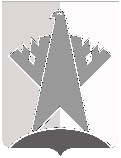 ДУМА СУРГУТСКОГО РАЙОНАХанты-Мансийского автономного округа - ЮгрыРЕШЕНИЕ«07» ноября 2019 года                                                                                                        № 746-нпа       г. СургутВ соответствии со статьями 31 - 33 Градостроительного кодекса Российской Федерации, на основании протокола общественных обсуждений от 13 сентября 2019 года № 10, заключения о результатах общественных обсуждений от 13 сентября 2019 года № 10Дума Сургутского района решила:1. Внести в решение Думы Сургутского района от 30 сентября 2009 года 
№ 492 «Об утверждении правил землепользования и застройки сельского поселения Солнечный» следующее изменение:таблицу «Основные виды разрешенного использования» пункта 2 статьи 24 главы 7 раздела 3 приложения к решению дополнить пунктом 8 следующего содержания: 2. Решение вступает в силу после его официального опубликования (обнародования).О внесении изменения в решение Думы Сургутского района от 30 сентября 2009 года № 492 «Об утверждении правил землепользования и застройки сельского поселения Солнечный»«8.Спорт5.1Минимальные отступы от границ земельного участка в целях определения места допустимого размещения объекта - 3 м.Минимальный отступ от красной линии дорог - 5 м.Минимальный отступ от красной линии проездов - 3 м.Размеры земельных участков, предельное количество надземных этажей, нормативные показатели плотности застройки в границах земельного участка определяются в соответствии с региональными нормативами градостроительного проектирования Ханты-Мансийского автономного округа – Югры, местными нормативами градостроительного проектирования с.п. Солнечный».Председатель Думы Сургутского районаА.П. Сименяк«07» ноября 2019 годаГлава Сургутского районаА.А. Трубецкой«07» ноября 2019 года